Desafio 8: Cozinhar em FamíliaPara a realização deste desafio, optamos por preparar um pequeno-almoço saudável e sustentável. Escolhemos o pequeno-almoço porque é a refeição mais importante do dia, pelo que deve ser completa e equilibrada. Para a sua confeção usamos ingredientes provenientes de um pequeno quintal que temos em casa, entre eles as amoras e as laranjas. O único ovo que utilizamos é proveniente das galinhas que criamos num pequeno espaço junto da nossa casa. 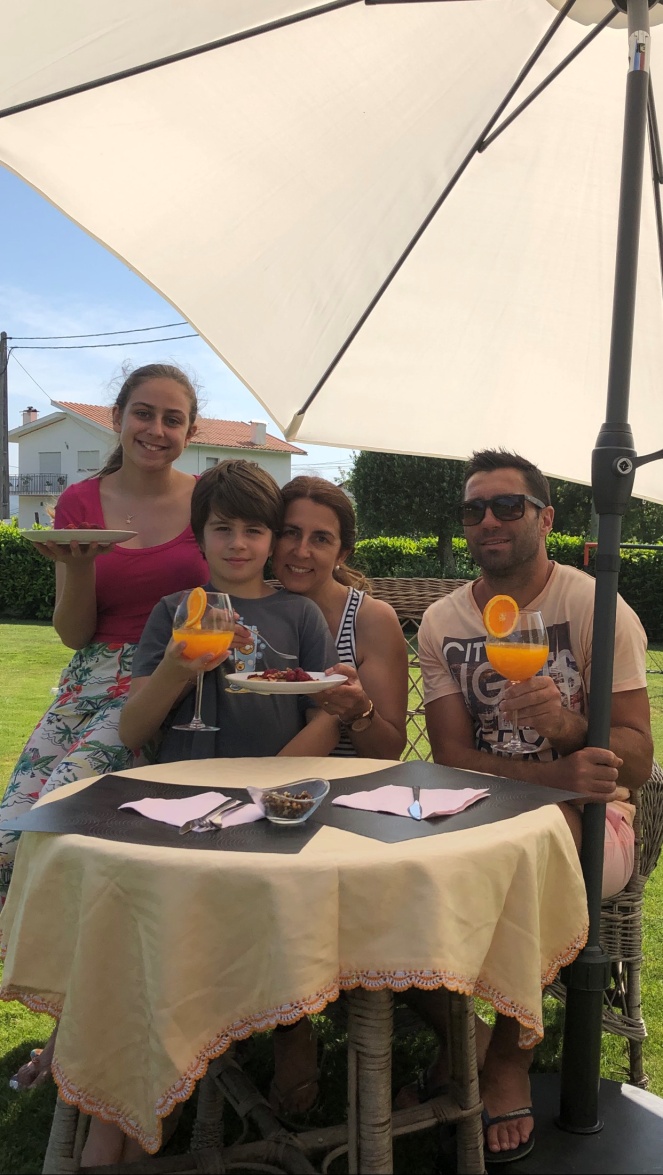 ReceitaPanquecas de aveia e sumo de laranja naturalIngredientes:                                                                                              Panquecas de aveia: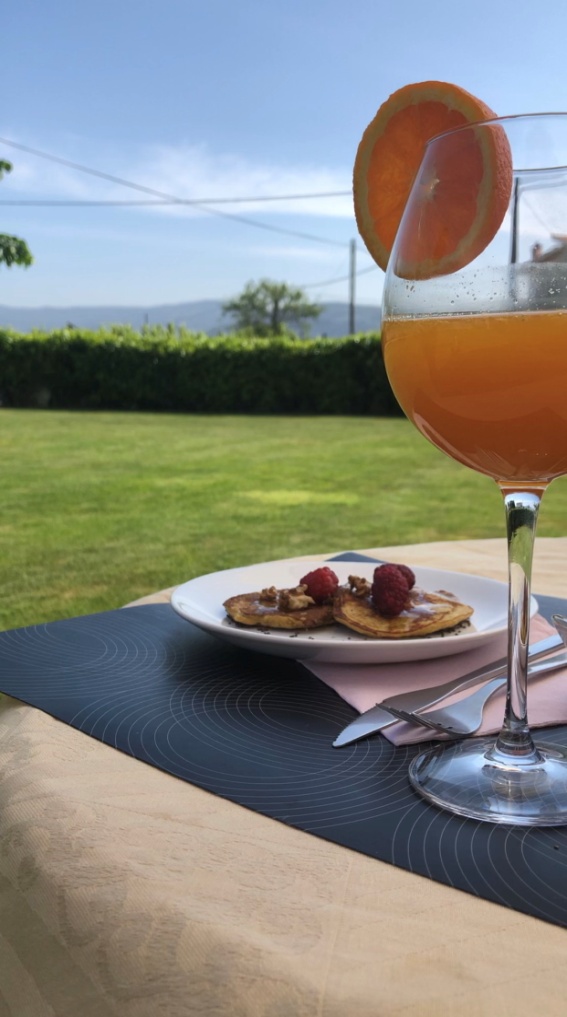 1 ovo1 banana4 colheres de sopa de aveia canela em pó (q.b.)7 nozes (facultativo)Sementes de chia (facultativo)Amoras (facultativo)AzeiteSumo natural de laranja:4 laranjasPreparação: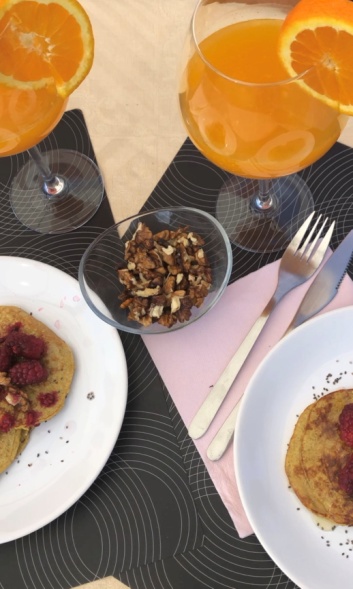 Inicialmente trituramos os flocos de aveia. Posteriormente esmagamos uma banana numa taça. De seguida adicionamos os flocos de aveia, um ovo, canela, nozes e fomos misturando todos os ingredientes.Aquecemos uma frigideira e espalhamos algumas gotas de azeite com papel de cozinha. Colocamos a massa, deixamos cozinhar e seguidamente viramos as panquecas. Depois de as colocarmos no prato, acrescentamos um pouco de mel, algumas amoras, sementes de chia e nozes.Para preparar o sumo natural, cortamos 4 laranjas ao meio, retiramos o seu sumo com o auxílio de um espremedor e vertemos o preparado para os copos.Agora que está tudo a postos, resta-nos saborear o nosso pequeno-almoço saudável e sustentável. Ana Francisca Pereira Barbosa    Nº:3       8ºB    EB 2,3 de SouseloJoão Dinis Pereira Barbosa          Nº:3       T2    EB 1 JI de Santa Isabel